The Philanthropic ProcessThe elements of a fundraising management system also allow for the effective adherence to the philosophy of Moves Management®.  A Moves Management® system incorporates the set of policies, procedures and practices that direct “moves” and actions to bring donors closer to the organization.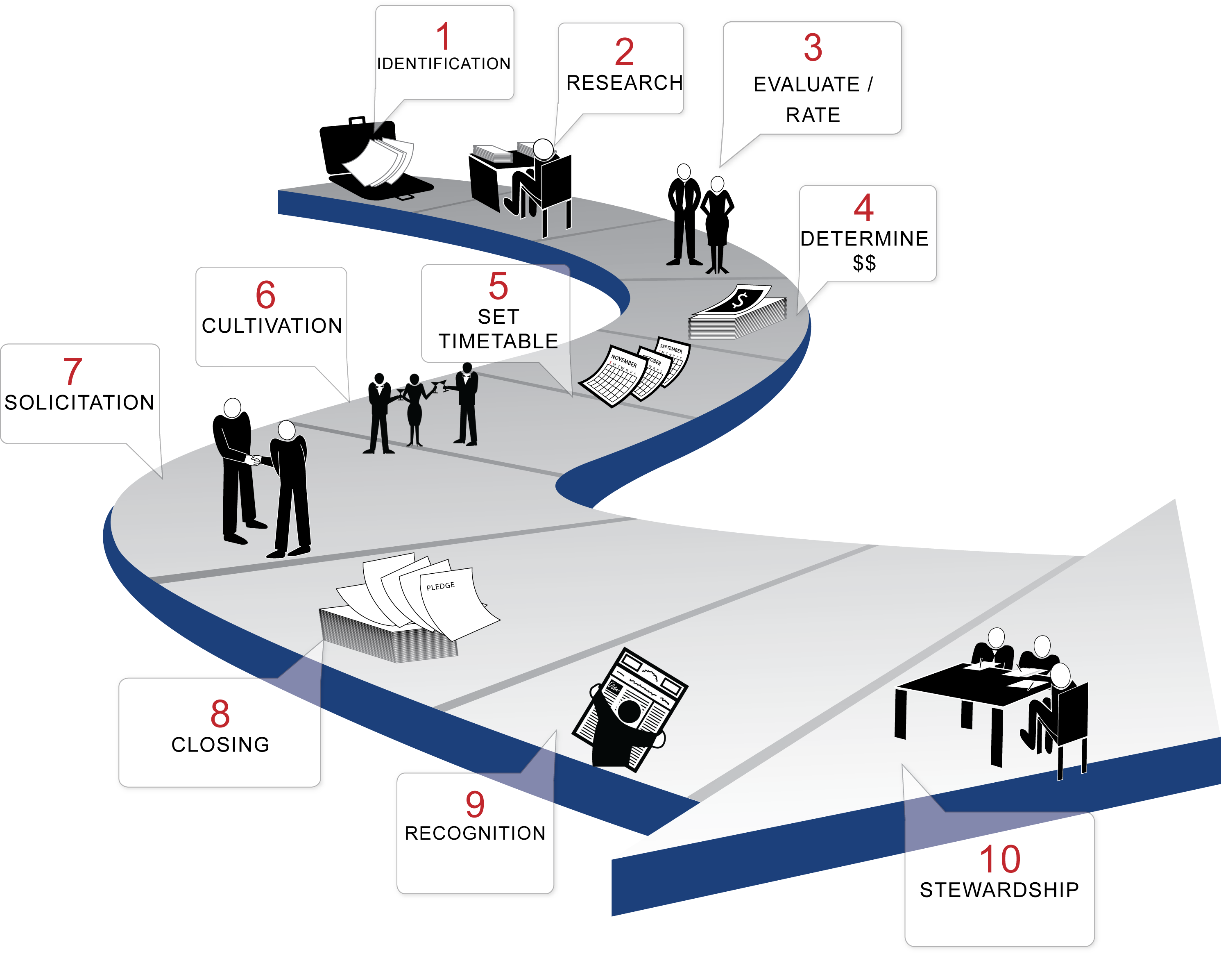 